Места регистрации заявлений на сдачу ЕГЭ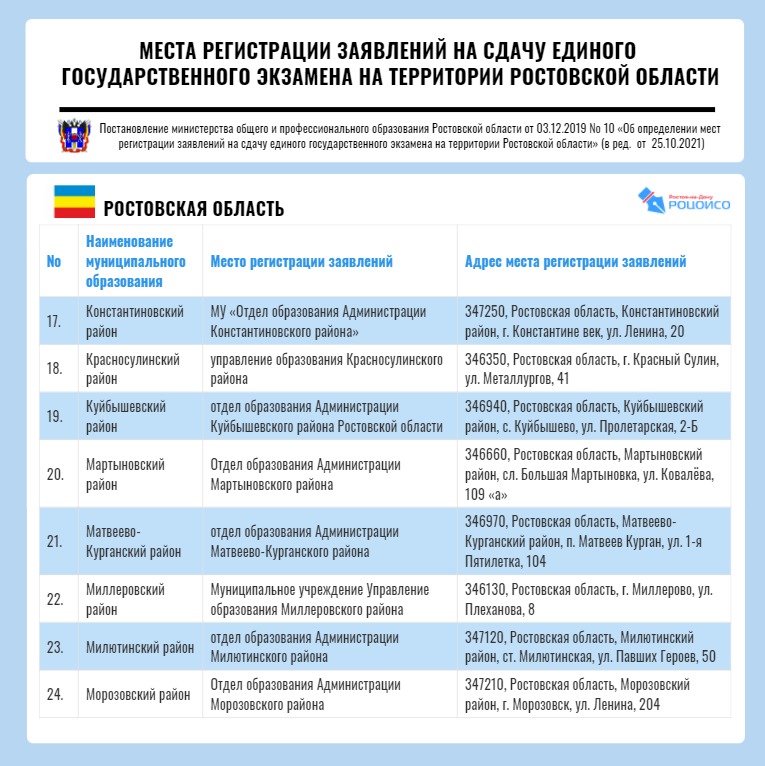 